Federalism ProjectCreate  an infograph of the following terms (all having to do with Federalism).Your map must be designed to clearly teach a non AP Gov student one of the following concepts:How Federalism differs from other power-sharing relationships?How Federalism was designed to work in the US? (As seen in the Constitution)How has American Federalism changed throughout our history?GradingCorrect placement of the terms - 50%Clear demonstration of the  concept – 50%TermsGroup 1:Unitary ConfederateFederalismGroup 2:Enumerated PowersImplied PowersReserved Powers Concurrent PowersElastic ClauseSupremacy Clause10th Amendment Full faith and creditPrivileges and immunitiesGroup 3:Dual federalismCooperative federalismNew FederalismBlock grantsProject grantsFormula grantsCategorical grantsPreemptionDeevolutionWikipedia Definition: Information graphics or infographics are graphic visual representations of information, data or knowledge intended to present complex information quickly and clearly. They can improve cognition by utilizing graphics to enhance the human visual system’s ability to see patterns and trends. The process of creating infographics can be referred to as data visualization, information design, or information architecture. 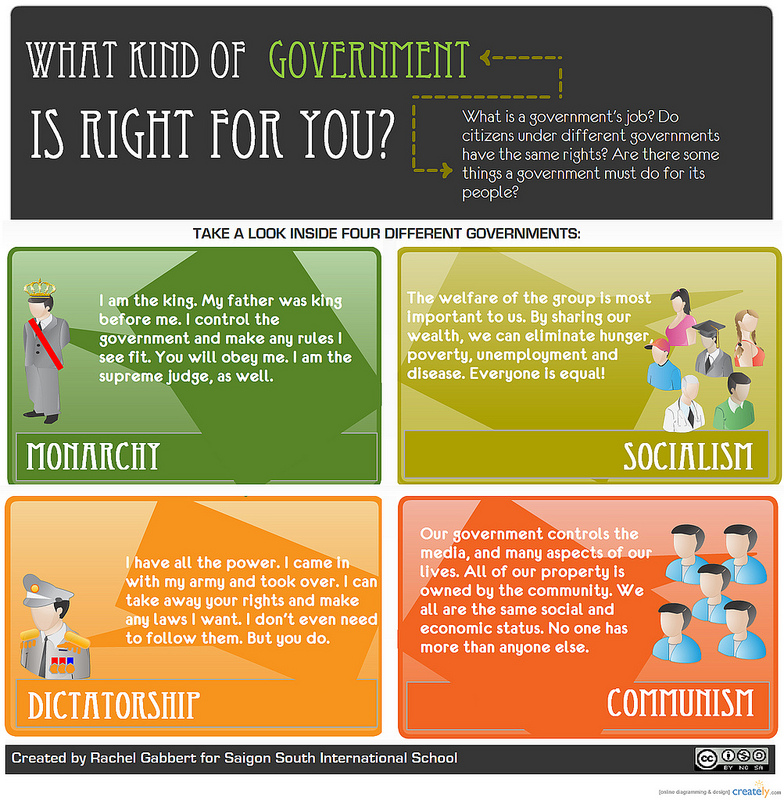 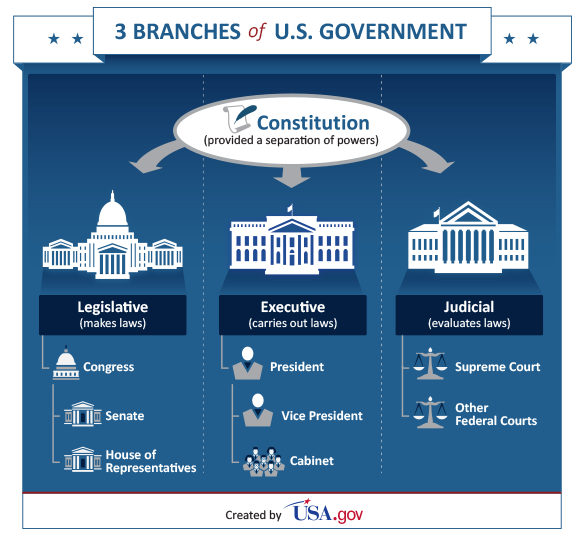 